MINISTERUL SĂNĂTĂŢII 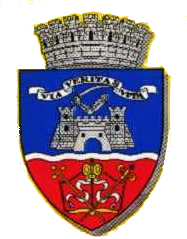 DIRECȚIA DE SĂNĂTATE PUBLICĂA JUDEŢULUI ARAD    Arad, Str. Florilor Nr. 1  ( 0257/254 438   fax: 0257/ 230010 ,  e-mail: dspj.ar@rdslink.ro                                                                                                                     Nr. 452 / 30.01.2015                   Către,MINISTERUL SĂNĂTĂŢIIINSTITUTUL NAŢIONAL DE SĂNĂTATE   PUBLICĂCENTRUL NAŢIONAL DE MODERNIZARE A RISCURILOR DIN MEDIUL COMUNITAR Ca urmare a medodologiei „Supravegherea calităţii apei potabile distribuite în sistem centralizat în zonele de aprovizionare mari”, raport anual 2014 vă transmitem datele solicitate in format Word, cât şi macheta în format excell pe adresa de email: anca.tudor@insp.gov.ro1.  În cursul anului 2014 nu am avut cazuri de epidemii hidrice.2. În cursul anului 2014 nu am avut cazuri de methemoglobinemie acută infantilă generate de apa din fântână.3.  Numărul de fântâni publice şi private in judeţul Arad pe anul 2014.     Fântâni publice       1 021     Fântâni private      26 649     TOTAL                 27 670Număr de controale efectuate    168LABORATOARELaboratorul DSP ARAD       S-a emis de către Ministerul Sănătăţii - Certificatul de înregistrare nr. 339 / 10.12.2014 pentru Laboratorul de microbiologie şi  Laboratorul de chimie sanitară şi toxicologie.       Lista parametrilor (analize) pentru laboratorul de microbiologie – metoda de analiză:- Bacterii coliforme  - SR EN ISO 9308-1/2004- Escherichia Coli     - SR EN ISO 9308-1/2004- Enterococi (Streptococi fecali) – SR EN ISO 7899-2/2002- Pseudomonas Aeruginosa – SR EN ISO 16266/2008- Număr de colonii la 22°C și  37°C – SR EN ISO 6222/2004- Clostridium Perfringens – Legea 311/2004- Prelevare, conservare, transport, păstrare și identificare probe – SR EN ISO 19458/2007       Lista analizelor pentru laboratorul de chimie sanitară şi toxicologie – metoda de analiză- Prelevare, conservare, transport, păstrare și identificare – SR ISO 5667-3/2013- Culoare – SR EN 7887/2012- Miros – SR EN 1622/2007- pH – SR ISO 10523/2012- Amoniu – SR ISO 7150-1/2001- Nitriţi – SR EN 26777/2002- Nitraţi – SR ISO 7890-3/2000- Oxidabilitate – SR EN ISO 8467/2001- Fier – SR ISO 6332/1996- Mangan – SR ISO 6333/1996- Clor rezidual liber – SR EN ISO 7393-2/2002- Cloruri – SR ISO 9297/2001- Turbiditate – SR EN ISO 7027/2001- Duritate totală- Cianuri libere și totale- Crom, Cupru, Plumb, Arsen, Aluminiu Laboratorul – SC COMPANIA DE APĂ ARAD SA	- în curs de înregistrare la Ministerul Sănătății.	- alte acreditări SR ISO 9001/2008 valabil până la 18.06.2016                                    SR ISO 14001/2005 valabil până la data de 18.06.2016                                    OH SAH 18001/2007 valabil până la data de 18.06.2016  Parametri monitorizați - Metoda de analizăE. Coli - SR EN ISO 9308-1/2004Bacterii coliforme - SR EN ISO 9308-1/2004Enterococi  - SR EN ISO 7899-2/2002Clostridium perfringens - SR ISO 6461-2/2002Număr colonii la 22  şi 37 0C - SR EN ISO 6222/2004Clor rezidual - SR EN ISO 7393-2/2002Turbiditate - SR EN ISO 7027/2001Conductivitate - SR EN 27888/ 7pH - SR ISO 10523/2009Amoniu - SR ISO 7150-1/2001Nitriţi - SR EN ISO 26777/96Nitraţi - SR EN ISO 10304-4/2009Cloruri - SR EN ISO 10304-4/2009Sulfaţi - SR EN ISO 10304-4/2009Duritate totală - SR ISO 6059/2008Oxidabilitate - SR ISO 8467/2001Fier - SR EN ISO 15586/2008Mangan - SR EN ISO 15586/2008Arsen - SR EN ISO 11969/2007Aluminiu - SR EN ISO 15586/2004DIRECTOR EXECUTIVDR. NICOLESCU LAURAÎntocmit/redactatAs. Lorincz Agneta